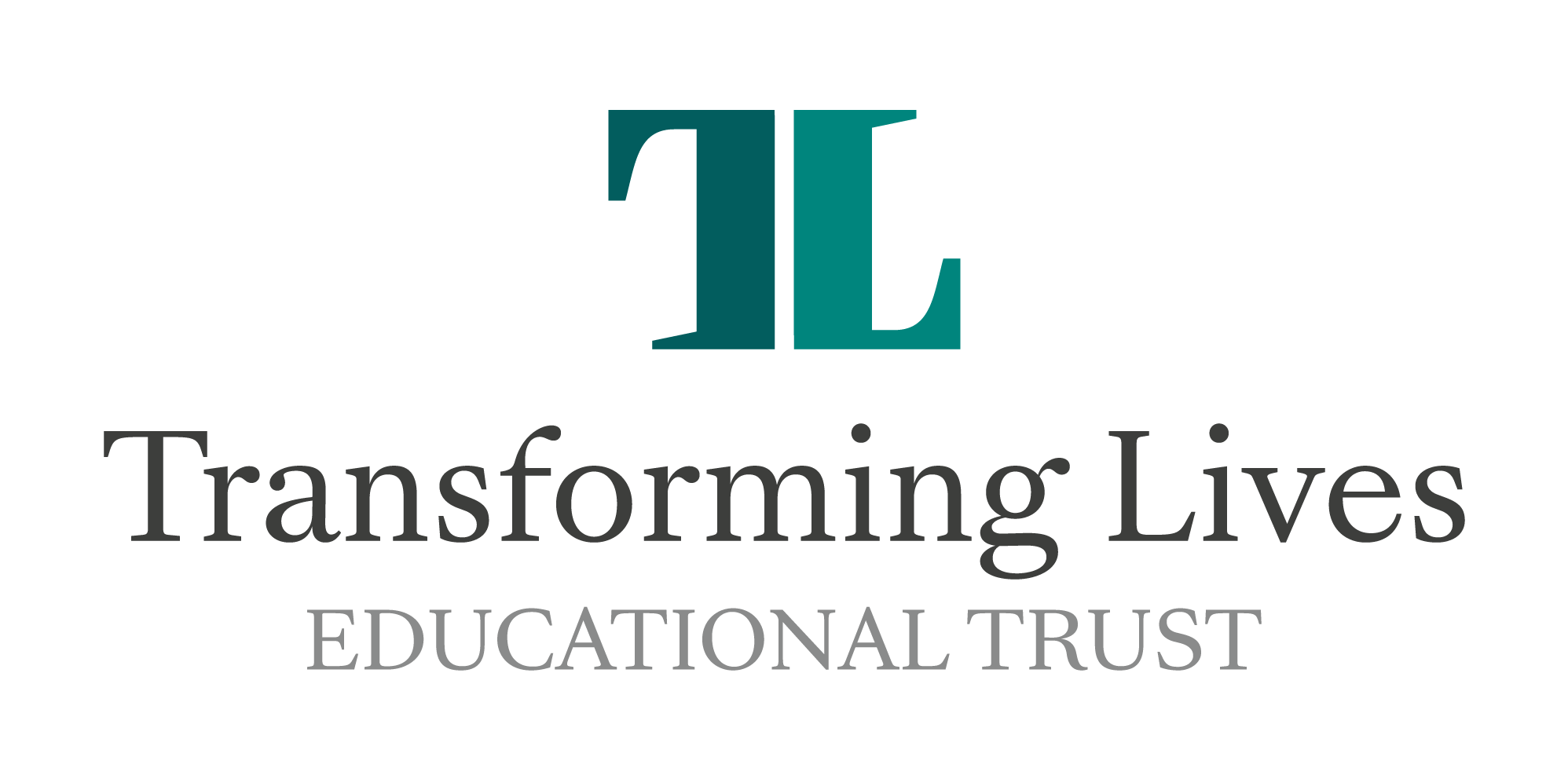 Henry Hinde Infant School & Henry Hinde Junior SchoolThe Prevent Duty:
Risk AssessmentSeptember 2023Version ControlContents1 – The TLET WayTransforming Lives Educational Trust (TLET) is a family of academies. Every TLET policy is rooted in and reflects our ambitions for pupils, students and wider stakeholders alike. Our ambitions are to Nurture Potential, Inspire Community and Deliver Excellence.Through the transformative values of courage, kindness and loyalty we:Nurture Potential - We provide a springboard so everyone can discover their uniqueness and become transformers in an ever - changing and diverse world.Inspire Community - We are united by our values and celebrate the diversity of our individual talents and strengths to create strong partnerships.Deliver Excellence - We invest in a culture of innovation and forward-thinking, where every decision is focused on delivering the highest standard. 2 – AimThe aim of the Prevent strategy is to reduce the threat to the UK from terrorism by stopping people being drawn into terrorism.We are required to take a risk-based approach to the Prevent duty, under paragraph 14 of the Home Office’s statutory guidance. This document demonstrates our awareness of the specific risks of extremism and radicalisation in our school and our area.Extremism is defined as vocal or active opposition to fundamental British values, including democracy, the rule of law, individual liberty and mutual respect and tolerance of different faiths and beliefs. Extremism isn't exclusive to any section of society and can take many forms.Radicalisation is defined as the process by which a person comes to support terrorism and extremist ideologies associated with terrorist groups.3 – Leadership4 – Training and Capability5 – Working in Partnership6 – Speakers and Events7 – School Curriculum and Culture8 – IT and Internet Safety9 – School SecurityCategory: Safeguarding?PreventSafeguarding?PreventAuthorised By: F EdwardsF EdwardsAuthor: L. PountneyL. PountneyVersion 11Status: Under Review:Status: Approved: Issue Date: September 2023September 2023Next Review Date: September 2024September 2024Statutory Policy:Yes Statutory Policy:NoXSection Page1. The TLET Way  42. Aim43. Leadership54. Training and Capability65. Working in Partnership86. Speakers and events97. School Curriculum and culture108. IT and internet safety119. School Security12HAZARDWHO IS AT RISK?ACTIONS IN PLACEOWNERRISK LEVEL ADDITIONAL NOTES / NEXT STEPSThe values and ethos of the school are unsuitable for promoting resilience against extremist ideologies and promoting British valuesPupil’s, staff and governors The school values clearly set out our commitment to British values.FOR EXAMPLEValues are displayed on the home page of our websiteValues include a commitment to tolerance, diversity and mutual respectBritish values are celebrated through the  PSHE curriculumSLTCurriculum LeadPSHE LeadLowCore-values-curriculum/Leaders are unaware of their responsibilities under the Prevent duty, and of the context of the school relating to the risk of extremism Pupils and staffSchool leaders undertake training to remind them of their duty to prevent pupils being drawn into terrorism.School leaders stay up to date with local developments and risks.Include any specific steps taken, for example:All staffLowEY KS1 Safeguarding/preventKS2 PreventHAZARDWHO IS AT RISK?ACTIONS IN PLACEPERSON RESPONSIBLERISK LEVELADDITIONAL NOTES / NEXT STEPSSchool staff are unaware of their responsibilities under the Prevent duty, and the need to promote British valuesPupils and staffAll staff have read our child protection policy and at least part 1 of Keeping Children Safe in Education.All staff have Prevent training delivered by Schoot – Summer Term 2023Staff members are aware that they can go to [the DSL or other members of the Safeguarding Team] for advice, support, and to escalate concerns.DSLSafeguarding TeamLowLink to website to be uploaded Child Protection Policy 2023-2024Link to website to be uploadedRisk Assessment for Prevent 2023Schoot - PreventGovernors cannot carry out their role to monitor the school’s Prevent strategy effectively Pupils and staffAll governors have read our child protection policy and Keeping Children Safe in Education.We have a dedicated link governor/committee that oversees our compliance with the Prevent duty. Include details of training and responsibilities????????? ????LowSchoot -  PreventStaff do not support the school’s values and ethos, or they support and promote extremist ideasPupils and staffThe staff recruitment process reflects the school’s values and promotes good safeguarding practice.School values and commitment to safeguarding are included in job advertisementsSafer recruitment procedures are followed [provide examples – online searches for short listed candidates]HR DeptLowInsert our safer recruitment procedures.HAZARDWHO IS AT RISK?ACTIONS IN PLACEPERSON RESPONSIBLERISK LEVELADDITIONAL NOTES / NEXT STEPSStaff do not feel comfortable or capable working with external agencies and sharing concerns about extremism externally Pupils and staffWe work and communicate with local safeguarding partners and other relevant agencies regarding concerns about extremism.The DSL/Prevent lead is aware of the process to contact other agencies and expedite concerns about extremism.Records of referrals are kept, and referrals are followed up appropriately. All referrals are recorded on CPOMS.SLTLOWHAZARDWHO IS AT RISK?ACTIONS IN PLACEPERSON RESPONSIBLERISK LEVELADDITIONAL NOTES / NEXT STEPSPupils are exposed to extremist ideologies by visiting speakersPupilsThe materials that visiting speakers deliver are discussed and approved prior to their visitVisitors who are not DBS checked are never left alone with pupilsSLTYear group LeadLowThe school site is used to host events which support extremist ideologies or promote hatredPupils and staffAll hiring and lettings agreements state that the school site will not be hired to groups who support extremist ideologies or promote hatredAlice WrightLowLettings PolicyHAZARDWHO IS AT RISK?ACTIONS IN PLACEPERSON RESPONSIBLERISK LEVELADDITIONAL NOTES / NEXT STEPSThe curriculum teaches damaging material or fails to challenge extremist ideologies and promote British values PupilsOpportunities to promote British values are clearly identified within all curriculum areas.Use of PSHE or RSE lessons for sensitive and supportive discussions on radical issues and extreme ideologies.PSHE LeadRE LeadLowPSHE KS1KS1 REProtective-behavioursKS2 REKS2 PSHEA culture of inequality or abuse is allowed to grow, enabling extremist ideology and hate to developPupils, staff, governors and parentsOur behaviour policy clearly sets out that hateful behaviour is not tolerated. Staff know how to respond to witnessing harassment and abusive behaviour. Pupils are encouraged to challenge harassment or abusive behaviour among their peers. SLTLowEY KS1Behaviour-Policy-v2.pdfKS2 Behaviour PolicyKS2 Anti Bullying PolicyBritish values are not promoted outside of the classroomPupils and staffDetails of the steps you take to promote British values around the school, for example:Pupils participate in democracy through school council and student leadership electionsAssemblies promoting diversity, human rights, and respectCelebrations from multiple religions and cultures are celebrated around the schoolSLTLowCollective Worship PolicyJunior LeadershipInsert other hazards relevant to your school (add more rows as necessary)HAZARDWHO IS AT RISK?ACTIONS IN PLACEPERSON RESPONSIBLERISK LEVELADDITIONAL NOTES / NEXT STEPSPupils use the school network or school hardware to access extremist materialPupilsOur Child Protection Policy makes reference to the risks of online extremist material. Pupils are encouraged to report any material they come across online which makes them worried or uncomfortable.The school IT network has appropriate filters to block sites deemed inappropriate or unsafe - Smoothwall Filtering was installed in August 2023School email accounts are monitored by IT staff Review our online safety policy annually.Pupils access extremist material on their own devices or on social media, or are specifically targeted for online radicalisation PupilsThe ICT curriculum includes teaching pupils how to stay safe online. Parents are provided with support on how to help their children access the internet safely and spot the signs of online radicalisation.Smoothwall Filtering will monitor this on school and personal devices if they are connected to the network.Share online safety factsheets with parents to help them support their children Schools can not monitor what pupils access when they are connected to their own network.Insert other hazards relevant to your school (add more rows as necessary)HAZARDWHO IS AT RISK?ACTIONS IN PLACEPERSON RESPONSIBLERISK LEVELADDITIONAL NOTES / NEXT STEPSNon-approved visitors access the school site to spread extremist ideology Pupils and staffDetails of your visitor procedures, for example:All visitors must have their DBS and ID badge available if they are working directly with children.All visitors to the school must be signed in at reception and wear a green (DBS checked) or red lanyard.Visitors who are not DBS checked are to be accompanied around the school site by a member of staff at all times.Review our visitor safeguarding protocols.Insert other hazards relevant to your school (add more rows as necessary)HEADTEACHERHEADTEACHER[Signature][Date]DSL/PREVENT LEADDSL/PREVENT LEADBecky O’Neill[Date]DATE OF NEXT REVIEW:[Date]